„Volle Fahrt voraus – Von der Elbe zum Meer“Eine Lesung aus dem Buch:Ahoi – und bis bald im BücherParadies! Eure Constanze SpenglerDauer: 60 – 90 Minuten für Kinder von 6 bis 10 Jahren.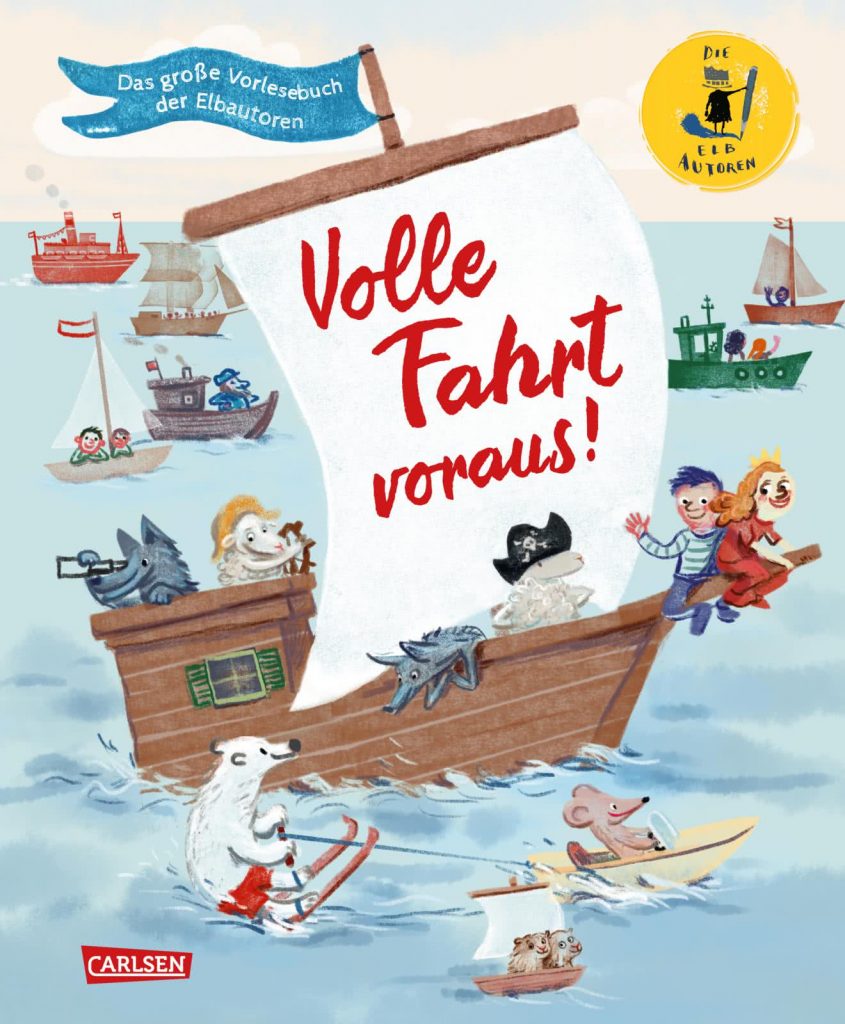 mit Stempel, Stift, Papier und ganz vielen Schiffen 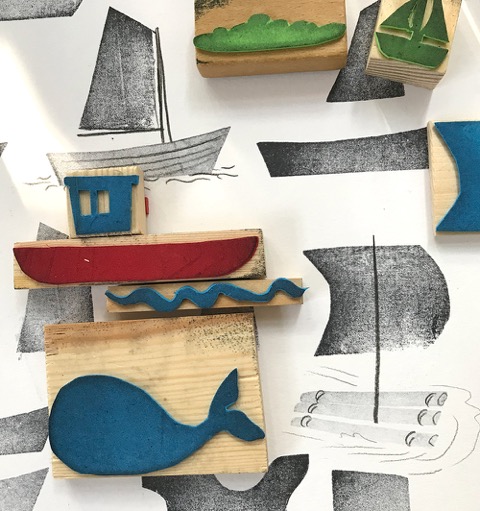 Wir stellen gemeinsam Stempel her mit denen dann jedes Kind sein persönliches Leporello gestaltet, das auch als Klappkarte verschickt werden kann.